(Exemple de) GRILLE DE CONTRÔLE DE L’ADÉQUATION DE L’ACTIVITÉ EN ENTREPRISE 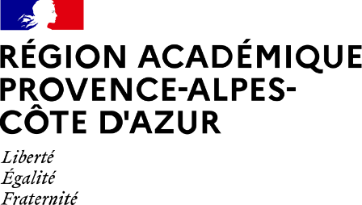 AVEC LE RÉFÉRENTIEL DE FORMATION (Modèle référentiel du BTS MCO)CFA :       (Nom du CFA) Ville :       1er contrôle visant le secteur d’activité de l’entreprise – Cocher le secteur de l’entreprise correspondantCes organisations s’adressent aussi bien à une clientèle de particuliers que de professionnels2ème contrôle visant les compétences mises en œuvre au sein de l’entreprise – Cocher la case correspondante suivant la fréquence de mise en œuvre. *** Compétence au cœur de l’activité de l’entreprise / ** Compétence annexe mais pouvant être mise en œuvre en entreprise / * Compétence inexistante dans l’entrepriseLes parties prenantes (entreprise et CFA) certifient les éléments suivants : Extrait du référentiel d’activités professionnelles du diplômeA cocherCommentaires éventuelsEntreprises de distribution des secteurs alimentaires ou spécialisésUnités commerciales d’entreprises de productionEntreprises de commerce électroniqueEntreprises de prestation de servicesAssociations à but lucratif dont l’objet repose sur la distribution de produits et/ou de servicesBlocs de compétencesCompétencesEléments servant à décrire chaque compétence pour la rendre la plus claire possible (à détailler par le CFA à partir du référentiel)Entreprise :       (Nom de l’entreprise signataire du contrat d’apprentissage)Entreprise :       (Nom de l’entreprise signataire du contrat d’apprentissage)Entreprise :       (Nom de l’entreprise signataire du contrat d’apprentissage)Entreprise :       (Nom de l’entreprise signataire du contrat d’apprentissage)Blocs de compétencesCompétencesEléments servant à décrire chaque compétence pour la rendre la plus claire possible (à détailler par le CFA à partir du référentiel)******Commentaires éventuelsN°1 - Développer la relation client et assurer la vente conseilAssurer la veille informationnelleN°1 - Développer la relation client et assurer la vente conseilRéaliser et exploiter des études commercialesN°1 - Développer la relation client et assurer la vente conseilVendre dans un contexte omnicanalN°1 - Développer la relation client et assurer la vente conseilEntretenir la relation clientN°2 - Animer et dynamiser l’offre commercialeÉlaborer et adapter en continu l’offre de produits et de servicesN°2 - Animer et dynamiser l’offre commercialeOrganiser l’espace commercial
N°2 - Animer et dynamiser l’offre commercialeDévelopper les performances de l’espace commercialN°2 - Animer et dynamiser l’offre commercialeConcevoir et mettre en place la communication
commercialeN°2 - Animer et dynamiser l’offre commercialeÉvaluer l’action commercialeN°3 - Assurer la gestion opérationnelleGérer les opérations courantesN°3 - Assurer la gestion opérationnellePrévoir et budgétiser l’activitéN°3 - Assurer la gestion opérationnelleAnalyser les performancesN°4 - Manager l’équipe commercialeOrganiser le travail de l’équipe commercialeN°4 - Manager l’équipe commercialeRecruter des collaborateursN°4 - Manager l’équipe commercialeAnimer l’équipe commercialeOUINONL’entreprise relève du secteur cible du référentiel du diplôme. Le maître d’apprentissage que l’employeur a désigné est en capacité de former et d’évaluer aux compétences référencées dans la grille. Si le tableau indique des blocs et/ou des compétences non mises en œuvre dans l’entreprise, dont des compétences essentielles, l’entreprise en concertation avec le CFA consent à recourir au conventionnement avec une tierce entreprise dans le cadre du Code du travail (Décret n° 2012-627 du 2 mai 2012 relatif à l'accueil des apprenti(e)s dans plusieurs entreprises, modifié par les articles R6223-10 à R6223-16 du Code du Travail).Accès direct au modèle de convention avec une tierce entreprise, révisé avec l’ajout d’une attestation type des compétences développées par l’apprenti dans l’entreprise d’accueil. Pour plus de détail si besoin, se reporter au « Positionnement pédagogique en apprentissage », partie dédiée au conventionnement avec une tierce entrepriseA préciser si OUI : Le bloc / la ou les compétences à développer dans une tierce entreprise Le secteur d’activité / l’entreprise à cibler (si besoin)A préciser si NON, les raisons qui justifieraient le non recours à une convention avec une tierce entreprise : Signature et cachet l’entreprise signataire du contrat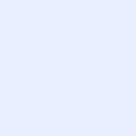 Signature et cachet du CFA